An die	Name der kundigen Person:Abteilung VbRömerstrasse 15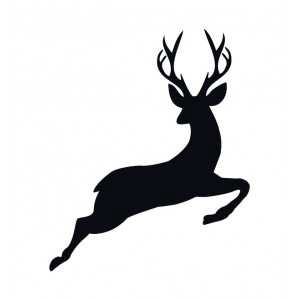 6900 BregenzFormular für die Meldung der      		         Wildfleischuntersuchung im Jahr:Meldefrist bis zum 10. April des FolgejahresAnschrift:Nummer der kundigen Person:Telefon:Hinweis: Bitte beachten Sie die beiliegende datenschutzrechtliche Information.Datum und Ort	Unterschrift der kundigen PersonDatumder Wildfleisch- untersuchungDatumderErlegungErleger/Erlegerin und RevierTierartRO= Rotwild RE= Rehwild GA= Gamswild ST= SteinwildSW= SchwarzwildKW= KleinwildStkAuffälligkeitenK= KörperoberflächeL= LeibeshöhlenO= OrganeV= VerhaltenOB= OhneBesonderheitenWeitere VerwendungenWH= WildhandelDV= DirektvertriebTKV= TierkörperverwertungTF= TierfutterE= Eigenbedarf